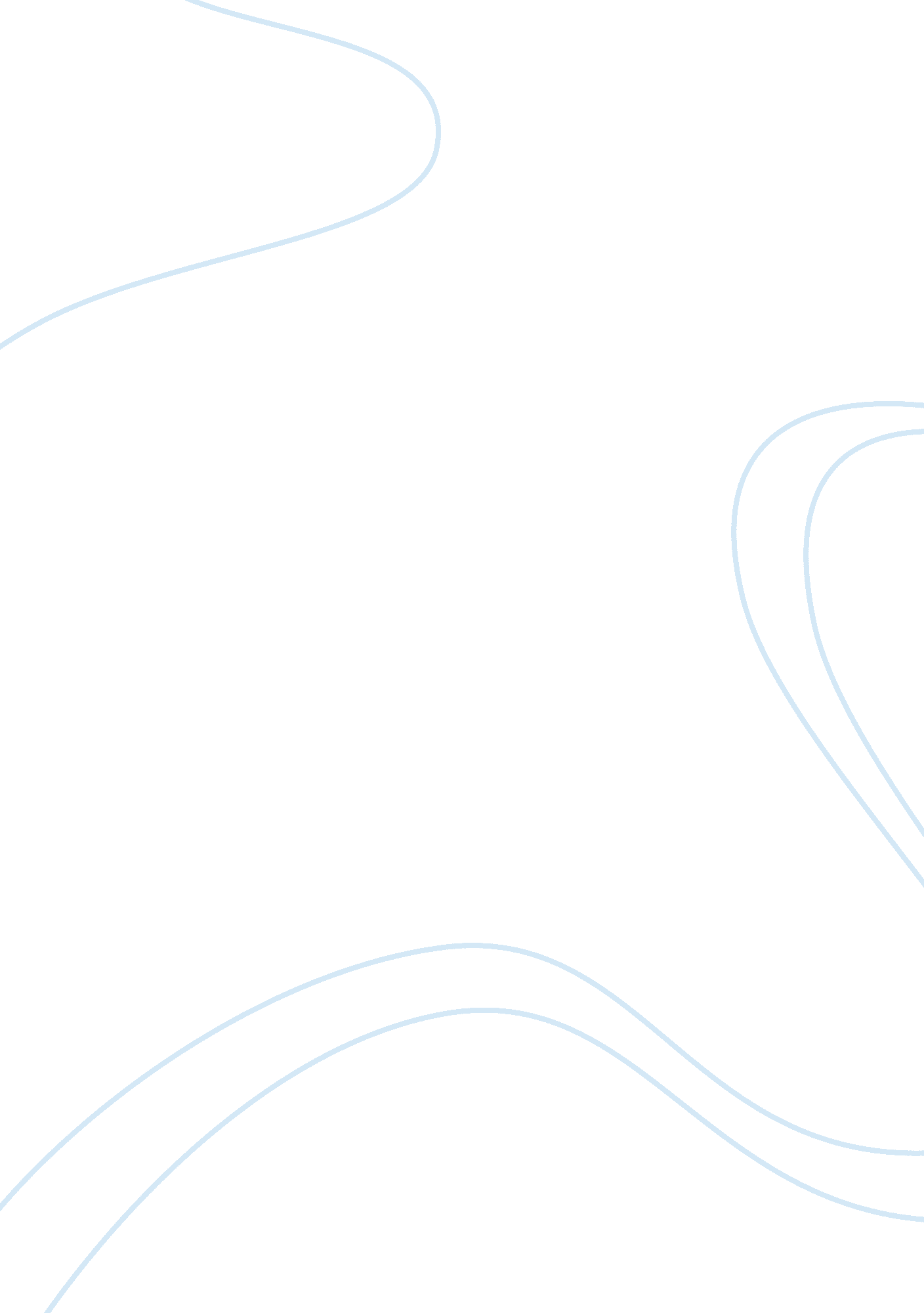 Dna vs. rna and protein synthesis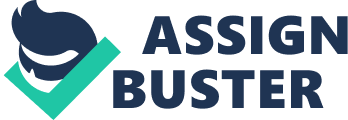 I am single strandedRNAI am arranged as a double helixDNAI include the bases Guanine, Cytosine, and AdenineDNA and RNAI have the base ThymineDNAI am found only in the nucleus of eukaryote cellsDNAI am a nucleic acidDNA and RNAI have the sugar riboseRNAI have the sugar deoxyriboseDNAIn eukaryote cells, I travel out of the nucleus to a ribosomeRNAI have the base UracilRNAWhat types of RNA are there? messenger RNA (mRNA), transfer RNA (tRNA), and ribosomal RNA (rRNA)Where does transcription take place? the nucleusIs DNA directly involved in Transcription? yesWhich types of RNA are involved in Transcription? mRNA onlyWhat is the end result and purpose of Transcription? to make an mRNA moleculeWhere does translation take place? at the ribosomeIs DNA directly involved in Translation? no, DNA remains in the nucleus and this process doesn't occur in the nucleusWhich types of RNA are involved in Translation? mRNA and tRNAWhat is the end result and purpose of translation? to make a chain of amino acids which makes a large protein ONDNA VS. RNA AND PROTEIN SYNTHESIS SPECIFICALLY FOR YOUFOR ONLY$13. 90/PAGEOrder Now 